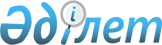 "2016-2018 жылдарға арналған Аягөз ауданының бюджеті туралы" Аягөз аудандық мәслихатының 2015 жылғы 23 желтоқсандағы № 43/312-V шешіміне өзгерістер енгізу туралы
					
			Күшін жойған
			
			
		
					Шығыс Қазақстан облысы Аягөз аудандық мәслихатының 2016 жылғы 29 шілдедегі № 4/38-VI шешімі. Шығыс Қазақстан облысының Әділет департаментінде 2016 жылғы 5 тамызда № 4627 болып тіркелді. Күші жойылды - Шығыс Қазақстан облысы Аягөз аудандық мәслихатының 2016 жылғы 23 желтоқсандағы № 8/60-VI шешімімен      Ескерту. Күші жойылды - Шығыс Қазақстан облысы Аягөз аудандық мәслихатының 23.12.2016 № 8/60-VI шешімімен (01.01.2017 бастап қолданысқа енгізіледі).

      РҚАО-ның ескертпесі.

      Құжаттың мәтінінде түпнұсқаның пунктуациясы мен орфографиясы сақталған.

      Қазақстан Республикасының 2008 жылғы 4 желтоқсандағы Бюджет кодексінің 109-бабына, "Қазақстан Республикасындағы жергілікті мемлекеттік басқару және өзін-өзі басқару туралы" 2001 жылғы 23 қаңтардағы Қазақстан Республикасы Заңының 6-бабының 1-тармағының 1) тармақшасына және Шығыс Қазақстан облыстық мәслихатының "2016-2018 жылдарға арналған облыстық бюджет туралы" Шығыс Қазақстан облыстық мәслихатының 2015 жылғы 9 желтоқсандағы № 34/406-V шешіміне өзгерістер енгізу туралы" 2016 жылғы 14 шілдедегі № 5/37-VI (Нормативтік құқықтық актілерді мемлекеттік тіркеу тізілімінде 4607 нөмірімен тіркелген) шешіміне сәйкес Аягөз аудандық мәслихаты ШЕШТІ:

      1. Аягөз аудандық мәслихатының 2015 жылғы 23 желтоқсандағы № 43/312-V "2016-2018 жылдарға арналған Аягөз ауданының бюджеті туралы" (Нормативтік құқықтық актілерді мемлекеттік тіркеу тізілімінде 4341 нөмірімен тіркелген, "Аягөз жаңалықтары" газетінің 2016 жылдың 23 қаңтарында № 4 жарияланған) шешіміне келесі өзгерістер енгізілсін:

      1- тармақ келесі редакцияда жазылсын:

      "1. 2016-2018 жылдарға арналған аудандық бюджет тиісінше 1, 2 және 3 қосымшаларға сәйкес, соның ішінде 2016 жылға мынадай көлемде бекітілсін:

      кірістер – 7019688,0 мың теңге, соның ішінде: 

      салықтық түсімдер – 3566830,0 мың теңге; 

      салықтық емес түсімдер – 9020,0 мың теңге; 

      негізгі капиталды сатудан түсетін түсімдер – 58051,0 мың теңге;

      трансферттер түсімдері – 3385787,0 мың теңге;

      шығындар – 7498330,5 мың теңге; 

      таза бюджеттік кредит беру – 15432,0 мың теңге, соның ішінде:

      бюджеттік кредиттер – 19089,0 мың теңге;

      бюджеттік кредиттерді өтеу – 3657,0 мың теңге; 

      қаржы активтерімен жасалатын операциялар бойынша сальдо – 0,0 мың теңге, соның ішінде:

      қаржы активтерін сатып алу – 0,0 мың теңге;

      бюджет тапшылығы (профициті) – - 494074,5 мың теңге; 

      бюджет тапшылығын қаржыландыру (профицитті пайдалану) – 494074,5 мың теңге.";

      2-тармақ келесі редакцияда жазылсын:

      "2. 2016 жылға арналған әлеуметтік салық, төлем көзінен ұсталатын жеке табыс салығы бойынша аудан бюджетіне аудару нормативі Шығыс Қазақстан облыстық мәслихатының "2016-2018 жылдарға арналған облыстық бюджет туралы" Шығыс Қазақстан облыстық мәслихатының 2015 жылғы 9 желтоқсандағы № 34/406-V шешіміне өзгерістер енгізу туралы" 2016 жылғы 14 шілдедегі № 5/37-VI (Нормативтік құқықтық актілерді мемлекеттік тіркеу тізілімінде 4607 нөмірімен тіркелген) шешіміне сәйкес 62,3 пайыз мөлшерінде орындауға алынсын.";

      аталған шешімнің 1 қосымшасы осы шешімнің қосымшасына сәйкес жаңа редакцияда жазылсын. 

      3. Осы шешiм 2016 жылдың 1 қаңтарынан бастап қолданысқа енгізілсін.

 2016 жылға нақтыланған Аягөз ауданының бюджеті
					© 2012. Қазақстан Республикасы Әділет министрлігінің «Қазақстан Республикасының Заңнама және құқықтық ақпарат институты» ШЖҚ РМК
				
      Сессия төрағасы

 Л. Молдашева

      Аягөз аудандық 

      мәслихат хатшысы 

С. Искаков 
Аягөз аудандық мәслихатының 
2016 жылғы 29 шілдедегі 
№ 4/38-VI шешіміне қосымшаАягөз аудандық мәслихатының 
2015 жылғы 23 желтоқсандағы 
№ 43/312-V шешіміне 1 қосымшаСанаты

Санаты

Санаты

Санаты

Санаты

Сома (мың теңге)

Сыныбы

Сыныбы

Сыныбы

Сыныбы

Сома (мың теңге)

Iшкi сыныбы

Iшкi сыныбы

Iшкi сыныбы

Сома (мың теңге)

Ерекшелiгi

Ерекшелiгi

Сома (мың теңге)

Атауы

Сома (мың теңге)

I. Кірістер

7019688,0

1

Салықтық түсімдер

3566830,0

01

Табыс салығы

1114047,0

2

Жеке табыс салығы

1114047,0

01

Төлем көзінен салық салынатын табыстардан ұсталатын жеке табыс салығы 

994823,0

02

Төлем көзінен салық салынбайтын табыстардан ұсталатын жеке табыс салығы 

117224,0

05

Төлем көзінен салық салынбайтын шетелдік азаматтар табыстарынан ұсталатын жеке табыс салығы 

2000,0

03

Әлеуметтiк салық

847850,0

1

Әлеуметтік салық

847850,0

01

Әлеуметтік салық 

847850,0

04

Меншiкке салынатын салықтар

1513631,0

1

Мүлiкке салынатын салықтар

1396527,0

01

Заңды тұлғалардың және жеке кәсіпкерлердің мүлкіне салынатын салық

1392333,0

02

Жеке тұлғалардың мүлкiне салынатын салық

4194,0

3

Жер салығы

23057,0

02

Елдi мекендер жерлерiне жеке тұлғалардан алынатын жер салығы

3960,0

09

Елдi мекендердің жерлерiне жеке тұлғалардан алынатын жер салығын қоспағанда, жер салығы

19097,0

4

Көлiк құралдарына салынатын салық

89852,0

01

Заңды тұлғалардан көлiк құралдарына салынатын салық

12533,0

02

Жеке тұлғалардан көлiк құралдарына салынатын салық

77319,0

5

Бірыңғай жер салығы

4195,0

01

Бірыңғай жер салығы

4195,0

05

Тауарларға, жұмыстарға және қызметтерге салынатын iшкi салықтар

80274,0

2

Акциздер

7861,0

84

Қазақстан Республикасының аумағында өндірілген бензин (авиациялықты қоспағанда) және дизель отыны 

7861,0

3

Табиғи және басқа да ресурстарды пайдаланғаны үшiн түсетiн түсiмдер

38875,0

15

Жер учаскелерін пайдаланғаны үшін төлем

38875,0

4

Кәсiпкерлiк және кәсiби қызметтi жүргiзгенi үшiн алынатын алымдар

32006,0

02

Жекелеген қызмет түрлерiмен айналысу құқығы үшiн алынатын лицензиялық алым

20000,0

29

Жергілікті бюджетке төленетін тіркелгені үшін алым

12006,0

5

Ойын бизнесіне салық

1532,0

02

Тіркелген салық

1532,0

07

Басқа да салықтар

0,0

1

Басқа да салықтар

0,0

10

Жергілікті бюджетке түсетін өзге де салық түсімдері

0,0

08

Заңдық мәнді іс-әрекеттерді жасағаны және (немесе) оған уәкілеттігі бар мемлекеттік органдар немесе лауазымды адамдар құжаттар бергені үшін алынатын міндетті төлемдер

11028,0

1

Мемлекеттік баж

11028,0

26

Жергілікті бюджетке төленетін мемлекеттік баж

11028,0

2

Салықтық емес түсiмдер

9020,0

01

Мемлекеттік меншіктен түсетін кірістер

1885,0

1

Мемлекеттік кәсіпорындардың таза кірісі бөлігінің түсімдері

250,0

02

Коммуналдық мемлекеттік кәсіпорындардың таза кірісінің бір бөлігінің түсімдері

250,0

5

Мемлекет меншігіндегі мүлікті жалға беруден түсетін кірістер

1615,0

08

Аудандық маңызы бар қала, ауыл, кент, ауылдық округ әкімдерінің басқаруындағы мемлекеттік мүлікті жалға беруден түсетін кірістерді қоспағанда ауданның (облыстық маңызы бар қаланың) коммуналдық меншігіндегі мүлікті жалға беруден түсетін кірістер

1615,0

7

Мемлекеттік бюджеттен берілген кредиттер бойынша сыйақылар

5,0

13

Жеке тұлғаларға жергілікті бюджеттен берілген бюджеттік кредиттер бойынша сыйақылар

5,0

9

Мемлекет меншігінен түсетін басқа да кірістер

15,0

07

Иесіз мүлікті, белгіленген тәртіппен коммуналдық меншікке өтеусіз өткен мүлікті, қадағалаусыз жануарларды, олжаларды, сондай-ақ мұрагерлік құқығы бойынша мемлекетке өткен мүлікті сатудан алынатын түсімдер

15,0

02

Мемлекеттік бюджеттен қаржыландырылатын мемлекеттік мекемелердің тауарларды (жұмыстарды, қызметтерді) өткізуінен түсетін түсімдер

11,0

1

Мемлекеттік бюджеттен қаржыландырылатын мемлекеттік мекемелердің тауарларды (жұмыстарды, қызметтерді) өткізуінен түсетін түсімдер

11,0

02

Жергілікті бюджеттен қаржыландырылатын мемлекеттік мекемелердің тауарларды (жұмыстарды, қызметтерді) өткізуінен түсетін түсімдер

11,0

04

Мемлекеттік бюджеттен қаржыландырылатын, сондай-ақ Қазақстан Республикасы Ұлттық Банкінің бюджетінен (шығыстар сметасынан) қамтылатын және қаржыландырылатын мемлекеттік мекемелер салатын айыппұлдар, өсімпұлдар, санкциялар, өндіріп алулар

194,0

1

Мұнай секторы ұйымдарынан түсетін түсімдерді қоспағанда, мемлекеттік бюджеттен қаржыландырылатын, сондай-ақ Қазақстан Республикасы Ұлттық Банкінің бюджетінен (шығыстар сметасынан) ұсталатын және қаржыландырылатын мемлекеттік мекемелер салатын айыппұлдар, өсімпұлдар, санкциялар, өндіріп алулар

194,0

14

Жергілікті бюджеттен қаржыландырылатын мемлекеттік мекемелермен алынатын өзге де айыппұлдар, өсімпұлдар, санкциялар

76,0

18

Мамандандырылған ұйымдарға, жеке тұлғаларға бюджеттік кредиттер (қарыздар) бойынша жергілікті бюджеттен берілген айыппұлдар, өсімпұлдар, санкциялар, өндіріп алулар

118,0

06

Өзге де салықтық емес түсiмдер

6930,0

1

Өзге де салықтық емес түсiмдер

6930,0

09

Жергіліктік бюджетке түсетін салықтық емес басқа да түсімдер

6930,0

3

Негізгі капиталды сатудан түсетін түсімдер

58051,0

01

Мемлекеттік мекемелерге бекітілген мемлекеттік мүлікті сату

0,0

1

Мемлекеттік мекемелерге бекітілген мемлекеттік мүлікті сату

0,0

03

Азаматтарға пәтерлер сатудан түсетін түсімдер

0,0

03

Жердi және материалдық емес активтердi сату

58051,0

1

Жерді сату

56840,0

01

Жер учаскелерін сатудан түсетін түсімдер

56840,0

2

Материалдық емес активтерді сату

1211,0

02

Жер учаскелерін жалдау құқығын сатқаны үшін төлем

1211,0

4

Трансферттер түсімдері

3385787,0

02

Мемлекеттiк басқарудың жоғары тұрған органдарынан түсетiн трансферттер

3385787,0

2

Облыстық бюджеттен түсетiн трансферттер

3385787,0

01

Ағымдағы нысаналы трансферттер

1817498,0

02

Нысаналы даму трансферттері

0,0

03

Субвенциялар

1568289,0

Функционалдық топ

Функционалдық топ

Функционалдық топ

Функционалдық топ

Функционалдық топ

Функционалдық топ

Сома (мың теңге)

Функционалдық кіші топ

Функционалдық кіші топ

Функционалдық кіші топ

Функционалдық кіші топ

Функционалдық кіші топ

Сома (мың теңге)

Бюджеттік бағдарламалардың әкiмшiсi

Бюджеттік бағдарламалардың әкiмшiсi

Бюджеттік бағдарламалардың әкiмшiсi

Бюджеттік бағдарламалардың әкiмшiсi

Сома (мың теңге)

Бюджеттік бағдарлама

Бюджеттік бағдарлама

Бюджеттік бағдарлама

Сома (мың теңге)

Кіші бағдарлама

Кіші бағдарлама

Сома (мың теңге)

Атауы

Сома (мың теңге)

ІІ. Шығындар

7498330,5

01

Жалпы сипаттағы мемлекеттiк қызметтер 

619917,2

1

Мемлекеттiк басқарудың жалпы функцияларын орындайтын өкiлдi, атқарушы және басқа органдар

499444,6

112

Аудан (облыстық маңызы бар қала) мәслихатының аппараты

35845,3

001

Аудан (облыстық маңызы бар қала) мәслихатының қызметін қамтамасыз ету жөніндегі қызметтер

35535,3

011

Республикалық бюджеттен берілетін трансферттер есебiнен

2763,0

015

Жергілікті бюджет қаражаты есебінен

32772,3

003

Мемлекеттік органның күрделі шығыстары

310,0

122

Аудан (облыстық маңызы бар қала) әкімінің аппараты

140348,3

001

Аудан (облыстық маңызы бар қала) әкімінің қызметін қамтамасыз ету жөніндегі қызметтер

135198,3

011

Республикалық бюджеттен берілетін трансферттер есебiнен

15364,0

015

Жергілікті бюджет қаражаты есебінен

119834,3

003

Мемлекеттік органның күрделі шығыстары

5150,0

123

Қаладағы аудан, аудандық маңызы бар қала, кент, ауыл ауылдық округ әкімінің аппараты

323251,0

001

Қаладағы аудан, аудандық маңызы бар қаланың, кент, ауыл, ауылдық округ әкімінің қызметін қамтамасыз ету жөніндегі қызметтер

308469,5

011

Республикалық бюджеттен берілетін трансферттер есебiнен

50006,2

015

Жергілікті бюджет қаражаты есебінен

258463,3

022

Мемлекеттік органның күрделі шығыстары

14781,5

2

Қаржылық қызмет

10353,0

459

Ауданның (облыстық маңызы бар қаланың) экономика және қаржы бөлімі

10353,0

003

Салық салу мақсатында мүлікті бағалауды жүргізу

1983,0

015

Жергілікті бюджет қаражаты есебінен

1983,0

010

Жекешелендіру, коммуналдық меншікті басқару, жекешелендіруден кейінгі қызмет және осыған байланысты дауларды реттеу 

8370,0

015

Жергілікті бюджет қаражаты есебінен

8370,0

9

Жалпы сипаттағы өзге де мемлекеттiк қызметтер

110119,6

454

Ауданның (облыстық маңызы бар қаланың) кәсіпкерлік және ауыл шаруашылығы бөлімі

25909,7

001

Жергілікті деңгейде кәсіпкерлікті және ауыл шаруашылығын дамыту саласындағы мемлекеттік саясатты іске асыру жөніндегі қызметтер

25909,7

011

Республикалық бюджеттен берілетін трансферттер есебiнен

4521,7

015

Жергілікті бюджет қаражаты есебінен

21388,0

459

Ауданның (облыстық маңызы бар қаланың) экономика және қаржы бөлімі

43917,0

001

Ауданның (облыстық маңызы бар қаланың) экономикалық саясаттын қалыптастыру мен дамыту, мемлекеттік жоспарлау, бюджеттік атқару және коммуналдық меншігін басқару саласындағы мемлекеттік саясатты іске асыру жөніндегі қызметтер

43917,0

011

Республикалық бюджеттен берілетін трансферттер есебiнен

8362,0

015

Жергілікті бюджет қаражаты есебінен

35555,0

483

Ауданның (облыстық маңызы бар қаланың) тұрғын үй-коммуналдық шаруашылығы, жолаушылар көлігі, автомобиль жолдары, құрылыс және тұрғын үй инспекциясы бөлімі

40292,9

001

Жергілікті деңгейде тұрғын үй-коммуналдық шаруашылық, жолаушылар көлігі, автомобиль жолдары, құрылыс және тұрғын үй инспекциясы саласындағы мемлекеттік саясатты іске асыру жөніндегі қызметтер

28597,9

011

Республикалық бюджеттен берілетін трансферттер есебінен

4512,0

015

Жергілікті бюджет қаражаты есебінен 

24085,9

003

Мемлекеттік органның күрделі шығыстары

11695,0

02

Қорғаныс

10590,8

1

Әскери мұқтаждар

5539,0

122

Аудан (облыстық маңызы бар қала) әкімінің аппараты

5539,0

005

Жалпыға бірдей әскери міндетті атқару шеңберіндегі іс-шаралар

5539,0

015

Жергілікті бюджет қаражаты есебінен

5539,0

2

Төтенше жағдайлар жөніндегі жұмыстарды ұйымдастыру

5051,8

122

Аудан (облыстық маңызы бар қала) әкімінің аппараты

5051,8

006

Аудан (облыстық маңызы бар қала) ауқымындағы төтенше жағдайлардың алдын алу және оларды жою

2386,0

015

Жергілікті бюджет қаражаты есебінен

2386,0

007

Аудандық (қалалық) ауқымдағы дала өрттерінің, сондай-ақ мемлекеттік өртке қарсы қызмет органдары құрылмаған елді мекендерде өрттердің алдын алу және оларды сөндіру жөніндегі іс-шаралар

2665,8

011

Республикалық бюджеттен берілетін трансферттер есебiнен

103,0

015

Жергілікті бюджет қаражаты есебінен

2562,8

03

Қоғамдық тәртіп, қауіпсіздік, құқықтық, сот, қылмыстық - атқару қызметі

4814,9

9

Қоғамдық тәртіп және қауіпсіздік саласындағы басқа да қызметтер

4814,9

483

Ауданның (облыстық маңызы бар қаланың) тұрғын үй-коммуналдық шаруашылығы, жолаушылар көлігі, автомобиль жолдары, құрылыс және тұрғын үй инспекциясы бөлімі

4814,9

048

Елдi мекендерде жол қозғалысы қауiпсiздiгін қамтамасыз ету

4814,9

04

Бiлiм беру

4752618,7

1

Мектепке дейінгі тәрбие және оқыту

573398,0

464

Ауданның (облыстық маңызы бар қаланың) білім бөлімі

573398,0

009

Мектепке дейінгі тәрбие мен оқыту ұйымдарының қызметін қамтамасыз ету

176995,0

011

Республикалық бюджеттен берілетін трансферттер есебiнен

29984,0

015

Жергілікті бюджет қаражаты есебінен

147011,0

040

Мектепке дейінгі білім беру ұйымдарында мемлекеттік білім беру тапсырысын іске асыруға

396403,0

011

Республикалық бюджеттен берілетін трансферттер есебінен 

396403,0

2

Бастауыш, негізгі орта және жалпы орта білім беру

3859659,1

123

Қаладағы аудан, аудандық маңызы бар қала, кент, ауыл ауылдық округ әкімінің аппараты

2623,0

005

Ауылдық жерлерде балаларды мектепке дейін тегін алып баруды және кері алып келуді ұйымдастыру

2623,0

015

Жергілікті бюджет қаражаты есебінен

2623,0

457

Ауданның (облыстық маңызы бар қаланың) мәдениет, тілдерді дамыту, дене шынықтыру және спорт бөлімі

101829,0

017

Балалар мен жасөспірімдерге спорт бойынша қосымша білім беру

101829,0

011

Республикалық бюджеттен берілетін трансферттер есебінен

17965,0

015

Жергілікті бюджет қаражаты есебінен 

83864,0

464

Ауданның (облыстық маңызы бар қаланың) білім бөлімі

3682207,1

003

Жалпы білім беру

3612664,1

011

Республикалық бюджеттен берілетін трансферттер есебiнен

872039,1

015

Жергілікті бюджет қаражаты есебінен

2740625,0

006

Балаларға қосымша білім беру 

69543,0

011

Республикалық бюджеттен берілетін трансферттер есебiнен

20697,0

015

Жергілікті бюджет қаражаты есебінен

48846,0

483

Ауданның (облыстық маңызы бар қаланың) тұрғын үй-коммуналдық шаруашылығы, жолаушылар көлігі, автомобиль жолдары, құрылыс және тұрғын үй инспекциясы бөлімі

73000,0

033

Бастауыш, негізгі орта және жалпы орта білім беру объектілерін салу және реконструкциялау

73000,0

015

Жергілікті бюджет қаражаты есебінен

73000,0

9

Білім беру саласындағы өзге де қызметтер

319561,6

464

Ауданның (облыстық маңызы бар қаланың) білім бөлімі

319561,6

001

Жергілікті деңгейде білім беру саласындағы мемлекеттік саясатты іске асыру жөніндегі қызметтер

24139,8

011

Республикалық бюджеттен берілетін трансферттер есебiнен

3482,0

015

Жергілікті бюджет қаражаты есебінен

20657,8

005

Ауданның (областык маңызы бар қаланың) мемлекеттік білім беру мекемелер үшін оқулықтар мен оқу-әдiстемелiк кешендерді сатып алу және жеткізу

80605,0

011

Республикалық бюджеттен берілетін трансферттер есебiнен

32858,0

015

Жергілікті бюджет қаражаты есебінен

47747,0

007

Аудандық (қалалық) ауқымдағы мектеп олимпиадаларын және мектептен тыс іс-шараларды өткiзу

121,0

015

Жергілікті бюджет қаражаты есебінен

121,0

015

Жетім баланы (жетім балаларды) және ата-аналарының қамқорынсыз қалған баланы (балаларды) күтіп-ұстауға қамқоршыларға (қорғаншыларға) ай сайынға ақшалай қаражат төлемі

23067,0

015

Жергілікті бюджет қаражаты есебінен

23067,0

022

Жетім баланы (жетім балаларды) және ата-анасының қамқорлығынсыз қалған баланы (балаларды) асырап алғаны үшін Қазақстан азаматтарына біржолғы ақша қаражатын төлеуге арналған төлемдер

3191,0

015

Жергілікті бюджет қаражаты есебінен

3191,0

029

Балалар мен жасөспірімдердің психикалық денсаулығын зерттеу және халыққа психологиялық-медициналық-педагогикалық консультациялық көмек көрсету

11753,0

011

Республикалық бюджеттен берілетін трансферттер есебiнен

4347,0

015

Жергілікті бюджет қаражаты есебінен

7406,0

067

Ведомстволық бағыныстағы мемлекеттік мекемелерінің және ұйымдарының күрделі шығыстары

176684,8

015

Жергілікті бюджет қаражаты есебінен

176684,8

06

Әлеуметтiк көмек және әлеуметтiк қамсыздандыру

569981,7

1

Әлеуметтiк қамсыздандыру

206068,0

451

Ауданның (облыстық маңызы бар қаланың) жұмыспен қамту және әлеуметтік бағдарламалар бөлімі

204250,0

005

Мемлекеттік атаулы әлеуметтік көмек 

41966,4

015

Жергілікті бюджет қаражаты есебінен 

41966,4

016

18 жасқа дейінгі балаларға мемлекеттік жәрдем ақылар

83616,0

015

Жергілікті бюджет қаражаты есебінен 

83616,0

025

Өрлеу жобасы бойынша келісілген қаржылай көмекті енгізу

78667,6

011

Республикалық бюджеттен берілетін трансферттер есебінен 

51049,0

015

Жергілікті бюджет қаражаты есебінен 

27618,6

464

Ауданның (облыстық маңызы бар қаланың) білім бөлімі

1818,0

030

Патронат тәрбиешілерге берілген баланы (балаларды) асырап бағу 

1818,0

011

Республикалық бюджеттен берілетін трансферттер есебiнен

177,0

015

Жергілікті бюджет қаражаты есебінен 

1641,0

2

Әлеуметтiк көмек

327400,2

451

Ауданның (облыстық маңызы бар қаланың) жұмыспен қамту және әлеуметтік бағдарламалар бөлімі

327400,2

002

Жұмыспен қамту бағдарламасы

46461,1

100

Қоғамдық жұмыстар

35854,0

101

Жұмыссыздарды кәсіптік даярлау және қайта даярлау

8739,0

102

Халықты жұмыспен қамту саласында азаматтарды әлеуметтік қорғау жөніндегі қосымша шаралар

1868,1

004

Ауылдық жерлерде тұратын денсаулық сақтау, білім беру, әлеуметтік қамтамасыз ету, мәдениет, спорт және ветеринар мамандарына отын сатып алуға Қазақстан Республикасының заңнамасына сәйкес әлеуметтік көмек көрсету

14009,8

015

Жергілікті бюджет қаражаты есебінен 

14009,8

006

Тұрғын үйге көмек көрсету

19036,0

015

Жергілікті бюджет қаражаты есебінен 

19036,0

007

Жергілікті өкілетті органдардың шешімі бойынша мұқтаж азаматтардың жекелеген топтарына әлеуметтік көмек

88884,9

028

Облыстық бюджеттен берілетін трансферттер есебінен

49062,0

029

Ауданның (облыстық маңызы бар қаланың) бюджет қаражаты есебінен

39822,9

010

Үйден тәрбиеленіп оқытылатын мүгедек балаларды материалдық қамтамасыз ету

21787,0

015

Жергілікті бюджет қаражаты есебінен 

21787,0

014

Мұқтаж азаматтарға үйде әлеуметтік көмек көрсету

47110,0

011

Республикалық бюджеттен берілетін трансферттер есебінен 

20415,0

015

Жергілікті бюджет қаражаты есебінен 

26695,0

015

Зейнеткерлер мен мүгедектерге әлеуметтік қызмет көрсету аумақтық орталығы

57136,0

011

Республикалық бюджеттен берілетін трансферттер есебінен 

12961,0

015

Жергілікті бюджет қаражаты есебінен 

44175,0

017

Мүгедектерді оңалту жеке бағдарламасына сәйкес, мұқтаж мүгедектерді міндетті гигиеналық құралдармен және ымдау тілі мамандарының қызмет көрсетуін, жеке көмекшілермен қамтамасыз ету 

31260,4

011

Республикалық бюджеттен берілетін трансферттер есебінен 

15505,0

015

Бағдарламаны жергілікті бюджет қаражаты есебінен іске асыру

15755,4

023

Жұмыспен қамту орталықтарының қызметін қамтамасыз ету

1715,0

015

Жергілікті бюджет қаражаты есебінен 

1715,0

9

Әлеуметтiк көмек және әлеуметтiк қамтамасыз ету салаларындағы өзге де қызметтер

36513,5

451

Ауданның (облыстық маңызы бар қаланың) жұмыспен қамту және әлеуметтік бағдарламалар бөлімі

36513,5

001

Жергілікті деңгейде халық үшін әлеуметтік бағдарламаларды жұмыспен қамтуды қамтамасыз етуді іске асыру саласындағы мемлекеттік саясатты іске асыру жөніндегі қызметтер 

30249,8

011

Республикалық бюджеттен берілетін трансферттер есебінен 

4259,0

015

Жергілікті бюджет қаражаты есебінен 

25990,8

011

Жәрдемақыларды және басқа да әлеуметтік төлемдерді есептеу, төлеу мен жеткізу бойынша қызметтерге ақы төлеу

5492,0

015

Жергілікті бюджет қаражаты есебінен 

5492,0

050

Қазақстан Республикасында мүгедектердің құқықтарын қамтамасыз ету және өмір сүру сапасын жақсарту жөніндегі 2012 - 2018 жылдарға арналған іс-шаралар жоспарын іске асыру

0,0

011

Республикалық бюджеттен берілетін трансферттер есебінен 

0,0

067

Ведомстволық бағыныстағы мемлекеттік мекемелерінің және ұйымдарының күрделі шығыстары

771,7

015

Жергілікті бюджет қаражаты есебінен

771,7

07

Тұрғын үй-коммуналдық шаруашылық

175643,6

1

Тұрғын үй шаруашылығы

59819,5

123

Қаладағы аудан, аудандық маңызы бар қала, кент, ауыл ауылдық округ әкімінің аппараты

1906,0

027

Жұмыспен қамту 2020 жол картасы бойынша қалаларды және ауылдық елді мекендерді дамыту шеңберінде объектілерді жөндеу және абаттандыру

1906,0

015

Жергілікті бюджет қаражаты есебінен 

1906,0

464

Ауданның (облыстық маңызы бар қаланың) білім бөлімі

11907,5

026

Жұмыспен қамту 2020 жол картасы бойынша қалаларды және ауылдық елді мекендерді дамыту шеңберінде объектілерді жөндеу

11907,5

015

Жергілікті бюджет қаражаты есебінен 

11907,5

483

Ауданның (облыстық маңызы бар қаланың) тұрғын үй-коммуналдық шаруашылығы, жолаушылар көлігі, автомобиль жолдары, құрылыс және тұрғын үй инспекциясы бөлімі

46006,0

010

Инженерлік-коммуникациялық инфрақұрылымды жобалау, дамыту және (немесе) жайластыру

12500,0

015

Жергілікті бюджет қаражаты есебінен 

12500,0

011

Жұмыспен қамту 2020 жол картасы бойынша қалаларды және ауылдық елді мекендерді дамыту шеңберінде объектілерді жөндеу және абаттандыру

15971,0

015

Жергілікті бюджет қаражаты есебінен 

15971,0

090

Жұмыспен қамту 2020 жол картасы шеңберінде қызметтік тұрғын үй, инженерлік-коммуникациялық инфрақұрылымды және жастарға арналған жатақханаларды сатып алу

17535,0

015

Жергілікті бюджет қаражаты есебінен 

17535,0

2

Коммуналдық шаруашылық

31000,0

123

Қаладағы аудан, аудандық маңызы бар қала, кент, ауыл ауылдық округ әкімінің аппараты

9900,0

014

Елді мекендерді сумен жабдықтауды ұйымдастыру

9900,0

015

Жергілікті бюджет қаражаты есебінен 

9900,0

483

Ауданның (облыстық маңызы бар қаланың) тұрғын үй-коммуналдық шаруашылығы, жолаушылар көлігі, автомобиль жолдары, құрылыс және тұрғын үй инспекциясы бөлімі

21100,0

013

Сумен жабдықтау және су бұру жүйесінің жұмыс істеуі

12600,0

015

Жергілікті бюджет қаражаты есебінен 

12600,0

014

Ауданның (облыстық маңызы бар қаланың) коммуналдық меншігіндегі жылу желілерін қолдауды ұйымдастыру

7400,0

015

Жергілікті бюджет қаражаты есебінен 

7400,0

016

Коммуналдық шаруашылықты дамыту

1000,0

015

Жергілікті бюджет қаражаты есебінен 

1000,0

017

Сумен жабдықтау және су бұру жүйелерін дамыту

100,0

015

Жергілікті бюджет қаражаты есебінен 

100,0

3

Елді-мекендерді көркейту

84824,1

123

Қаладағы аудан, аудандық маңызы бар қала, кент, ауыл ауылдық округ әкімінің аппараты

46429,1

011

Елдi мекендердi абаттандыру мен көгалдандыру

46429,1

015

Жергілікті бюджет қаражаты есебінен 

46429,1

483

Ауданның (облыстық маңызы бар қаланың) тұрғын үй-коммуналдық шаруашылығы, жолаушылар көлігі, автомобиль жолдары, құрылыс және тұрғын үй инспекциясы бөлімі

38395,0

023

Елдi мекендердi абаттандыру мен көгалдандыру

38395,0

08

Мәдениет, спорт, туризм және ақпараттық кеңістiк

395173,6

1

Мәдениет саласындағы қызмет

186046,9

457

Ауданның (облыстық маңызы бар қаланың) мәдениет, тілдерді дамыту, дене шынықтыру және спорт бөлімі

186046,9

003

Мәдени-демалыс жұмысын қолдау

186046,9

011

Республикалық бюджеттен берілетін трансферттер есебінен

28296,0

015

Жергілікті бюджет қаражаты есебінен 

157750,9

2

Спорт 

21079,4

457

Ауданның (облыстық маңызы бар қаланың) мәдениет, тілдерді дамыту, дене шынықтыру және спорт бөлімі

21079,4

009

Аудандық (облыстық маңызы бар қалалық) деңгейде спорттық жарыстар өткiзу

9064,5

015

Жергілікті бюджет қаражаты есебінен 

9064,5

010

Әртүрлi спорт түрлерi бойынша аудан (облыстық маңызы бар қала) құрама командаларының мүшелерiн дайындау және олардың облыстық спорт жарыстарына қатысуы

12014,9

015

Жергілікті бюджет қаражаты есебінен 

12014,9

3

Ақпараттық кеңiстiк

56609,0

456

Ауданның (облыстық маңызы бар қаланың) ішкі саясат бөлімі

12745,0

002

Мемлекеттік ақпараттық саясат жүргізу жөніндегі қызметтер

12745,0

015

Жергілікті бюджет қаражаты есебінен 

12745,0

457

Ауданның (облыстық маңызы бар қаланың) мәдениет, тілдерді дамыту, дене шынықтыру және спорт бөлімі

43864,0

006

Аудандық (қалалық) кiтапханалардың жұмыс iстеуi

43100,0

011

Республикалық бюджеттен берілетін трансферттер есебінен

11561,0

015

Жергілікті бюджет қаражаты есебінен 

31539,0

007

Мемлекеттiк тiлдi және Қазақстан халқының басқа да тiлдерін дамыту

764,0

015

Жергілікті бюджет қаражаты есебінен 

764,0

9

Мәдениет, спорт, туризм және ақпараттық кеңiстiктi ұйымдастыру жөнiндегi өзге де қызметтер

131438,3

456

Ауданның (облыстық маңызы бар қаланың) ішкі саясат бөлімі

47026,3

001

Жергілікті деңгейде ақпарат, мемлекеттілікті нығайту және азаматтардың әлеуметтік сенімділігін қалыптастыру саласында мемлекеттік саясатты іске асыру жөніндегі қызметтер

24582,4

011

Республикалық бюджеттен берілетін трансферттер есебінен

1887,0

015

Жергілікті бюджет қаражаты есебінен 

22695,4

003

Жастар саясаты саласында іс-шараларды іске асыру

22443,9

011

Республикалық бюджеттен берілетін трансферттер есебінен

420,0

015

Жергілікті бюджет қаражаты есебінен 

22023,9

457

Ауданның (облыстық маңызы бар қаланың) мәдениет, тілдерді дамыту, дене шынықтыру және спорт бөлімі

84412,0

001

Жергілікті деңгейде мәдениет, тілдерді дамыту, дене шынықтыру және спорт саласында мемлекеттік саясатты іске асыру жөніндегі қызметтер

18643,0

011

Республикалық бюджеттен берілетін трансферттер есебінен

4677,0

015

Жергілікті бюджет қаражаты есебінен 

13966,0

014

Мемлекеттік органның күрделі шығыстары

9878,0

032

Ведомстволық бағыныстағы мемлекеттік мекемелерінің және ұйымдарының күрделі шығыстары

55891,0

10

Ауыл, су, орман, балық шаруашылығы, ерекше қорғалатын табиғи аумақтар, қоршаған ортаны және жануарлар дүниесін қорғау, жер қатынастары

230984,5

1

Ауыл шарушылығы

80173,8

459

Ауданның (облыстық маңызы бар қаланың) экономика және қаржы бөлімі

5457,0

099

Мамандардың әлеуметтік көмек көрсетуі жөніндегі шараларды іске асыру

5457,0

015

Жергілікті бюджет қаражаты есебінен 

5457,0

473

Ауданның (облыстық маңызы бар қаланың) ветеринария бөлімі

74716,8

001

Жергілікті деңгейде ветеринария саласындағы мемлекеттік саясатты іске асыру жөніндегі қызметтер

28580,8

011

Республикалық бюджеттен берілетін трансферттер есебінен

10103,0

015

Жергілікті бюджет қаражаты есебінен 

18477,8

007

Қаңғыбас иттер мен мысықтарды аулауды және жоюды ұйымдастыру 

4000,0

008

Алып қойылатын және жойылатын ауру жануарлардың, жануарлардан алынатын өнімдер мен шикізаттың құнын иелеріне өтеу

22470,0

015

Жергілікті бюджет қаражаты есебінен 

22470,0

009

Жануарлардың энзоотиялық аурулары бойынша ветеринариялық іс-шараларды жүргізу

16277,0

011

Республикалық бюджеттен берілетін трансферттер есебінен

15277,0

015

Жергілікті бюджет қаражаты есебінен 

1000,0

010

Ауыл шаруашылығы жануарларын сәйкестендіру жөніндегі іс-шараларды өткізу

3389,0

015

Жергілікті бюджет қаражаты есебінен 

3389,0

6

Жер қатынастары 

20115,7

463

Ауданның (облыстық маңызы бар қаланың) жер қатынастары бөлімі

20115,7

001

Аудан (облыстық маңызы бар қала) аумағында жер қатынастарын реттеу саласындағы мемлекеттік саясатты іске асыру жөніндегі қызметтер

15408,7

011

Республикалық бюджеттен берілетін трансферттер есебінен

2405,0

015

Жергілікті бюджет қаражаты есебінен 

13003,7

004

Жердi аймақтарға бөлу жөнiндегi жұмыстарды ұйымдастыру

4707,0

9

Ауыл, су, орман, балық шаруашылығы, қоршаған ортаны қорғау және жер қатынастары саласындағы басқа да қызметтер

130695,0

473

Ауданның (облыстық маңызы бар қаланың) ветеринария бөлімі

130695,0

011

Эпизоотияға қарсы іс-шаралар жүргізу

130695,0

015

Жергілікті бюджет қаражаты есебінен 

130695,0

12

Көлiк және коммуникация

447965,4

1

Автомобиль көлiгi

440285,4

123

Қаладағы аудан, аудандық маңызы бар қала, кент, ауыл ауылдық округ әкімінің аппараты

307213,7

013

Аудандық маңызы бар қалаларда, кенттерде, ауылдарда, ауылдық округтерде автомобиль жолдарының жұмыс істеуін қамтамасыз ету

139867,7

015

Жергілікті бюджет қаражаты есебінен 

139867,7

045

Елді-мекендер көшелеріндегі автомобиль жолдарын күрделі және орташа жөндеу

167346,0

015

Жергілікті бюджет қаражаты есебінен 

167346,0

483

Ауданның (облыстық маңызы бар қаланың) тұрғын үй-коммуналдық шаруашылығы, жолаушылар көлігі, автомобиль жолдары, құрылыс және тұрғын үй инспекциясы бөлімі

133071,7

026

Автомобиль жолдарының жұмыс істеуін қамтамасыз ету

109373,7

015

Жергілікті бюджет қаражаты есебінен 

109373,7

028

Аудандық маңызы бар автомобиль жолдарын және елді-мекендердің көшелерін күрделі және орташа жөндеу

23698,0

015

Жергілікті бюджет қаражаты есебінен 

23698,0

9

Көлiк және коммуникациялар саласындағы өзге де қызметтер

7680,0

483

Ауданның (облыстық маңызы бар қаланың) тұрғын үй-коммуналдық шаруашылығы, жолаушылар көлігі, автомобиль жолдары, құрылыс және тұрғын үй инспекциясы бөлімі

7680,0

029

Кентiшiлiк (қалаiшiлiк), қала маңындағы және ауданiшiлiк қоғамдық жолаушылар тасымалдарын ұйымдастыру

7680,0

13

Басқалар

55426,0

9

Басқалар

55426,0

459

Ауданның (облыстық маңызы бар қаланың) экономика және қаржы бөлімі

31360,3

008

Жергілікті бюджеттік инвестициялық жобалардың техникалық-экономикалық негіздемелерін және мемлекеттік-жекешелік әріптестік жобалардың, оның ішінде концессиялық жобалардың конкурстық құжаттамаларын әзірлеу немесе түзету, сондай-ақ қажетті сараптамаларын жүргізу, мемлекеттік-жекешелік әріптестік жобаларды, оның ішінде концессиялық жобаларды консультациялық сүйемелдеу

1700,0

012

Ауданның (облыстық маңызы бар қаланың) жергілікті атқарушы органының резерві 

29660,3

100

Ауданның (облыстық маңызы бар қаланың) аумағындағы табиғи және техногендік сипаттағы төтенше жағдайларды жоюға арналған ауданның (облыстық маңызы бар қаланың) жергілікті атқарушы органының төтенше резерві 

17377,7

101

Шұғыл шығындарға арналған ауданның (облыстық маңызы бар қаланың) жергілікті атқарушы органының резерві

2163,5

102

Соттардың шешiмдерi бойынша мiндеттемелердi орындауға арналған ауданның (облыстық маңызы бар қаланың) жергілікті атқарушы органының резерві

10119,1

483

Ауданның (облыстық маңызы бар қаланың) тұрғын үй-коммуналдық шаруашылығы, жолаушылар көлігі, автомобиль жолдары, құрылыс және тұрғын үй инспекциясы бөлімі

24065,7

040

"Өңірлерді дамыту" бағдарламасы шеңберінде өңірлерді экономикалық дамытуға жәрдемдесу бойынша шараларды іске асыру

24065,7

14

Борышқа қызмет көрсету

5,0

1

Борышқа қызмет көрсету

5,0

459

Ауданның (облыстық маңызы бар қаланың) экономика және қаржы бөлімі

5,0

021

Жергілікті атқарушы органдардың облыстық бюджеттен қарыздар бойынша сыйақылар мен өзге де төлемдерді төлеу бойынша борышына қызмет көрсету 

5,0

15

Трансферттер

235209,1

1

Трансферттер

235209,1

459

Ауданның (облыстық маңызы бар қаланың) экономика және қаржы бөлімі

235209,1

006

Нысаналы пайдаланылмаған (толық пайдаланылмаған) трансферттерді қайтару

201,7

016

Нысаналы мақсатқа сай пайдаланылмаған нысаналы трансферттерді қайтару

680,4

051

Жергілікті өзін-өзі басқару органдарына берілетін трансферттер

234327,0

ІІІ. Таза бюджеттік кредит беру

15432,0

Бюджеттік кредиттер

19089,0

10

Ауыл, су, орман, балық шаруашылығы, ерекше қорғалатын табиғи аумақтар, қоршаған ортаны және жануарлар дүниесін қорғау, жер қатынастары

19089,0

1

Ауыл шаруашылығы

19089,0

459

Ауданның (облыстық маңызы бар қаланың) экономика және қаржы бөлімі

19089,0

018

Мамандарды әлеуметтік қолдау шараларын іске асыруға берілетін бюджеттік кредиттер

19089,0

013

Республикалық бюджеттен берілген кредиттер есебінен

19089,0

Бюджеттік кредиттерді өтеу

3657,0

5

Бюджеттік кредиттерді өтеу

3657,0

01

Бюджеттік кредиттерді өтеу

3657,0

1

Мемлекеттік бюджеттен берілген бюджеттік кредиттерді өтеу

3657,0

ІҮ. Қаржы активтерімен жасалатын операциялар бойынша сальдо

0,0

Қаржы активтерін сатып алу

0,0

13

Басқалар

0,0

9

Басқалар

0,0

483

Ауданның (облыстық маңызы бар қаланың) тұрғын үй-коммуналдық шаруашылығы, жолаушылар көлігі, автомобиль жолдары, құрылыс және тұрғын үй инспекциясы бөлімі

0,0

065

Заңды тұлғалардың жарғылық капиталын қалыптастыру немесе ұлғайту

0,0

Мемлекеттік қаржы активтерін сатудан түсетін түсімдер

0,0

473

Ауданның (облыстық маңызы бар қаланың) ветеринария бөлімі

0,0

065

Заңды тұлғалардың жарғылық капиталын қалыптастыру немесе ұлғайту

0,0

Ү. Бюджет тапшылығы (профициті)

-494074,5

ҮІ. Бюджет тапшылығын қаржыландыру (профицитті пайдалану)

494074,5

Қарыздар түсімі

19089,0

7

Қарыздар түсімі

19089,0

01

Мемлекеттік ішкі қарыздар

19089,0

2

Қарыз алу келісім шарттары

19089,0

Қарыздарды өтеу

3657,0

16

Қарыздарды өтеу

3657,0

1

Қарыздарды өтеу

3657,0

459

Ауданның (облыстық маңызы бар қаланың) экономика және қаржы бөлімі

3657,0

005

Жергілікті атқарушы органның жоғары тұрған бюджет алдындағы борышын өтеу

3657,0

8

Бюджет қаражатының пайдаланылатын қалдықтары 

478642,5

01

Бюджет қаражаты қалдықтары

478642,5

1

Бюджет қаражатының бос қалдықтары

478642,5

